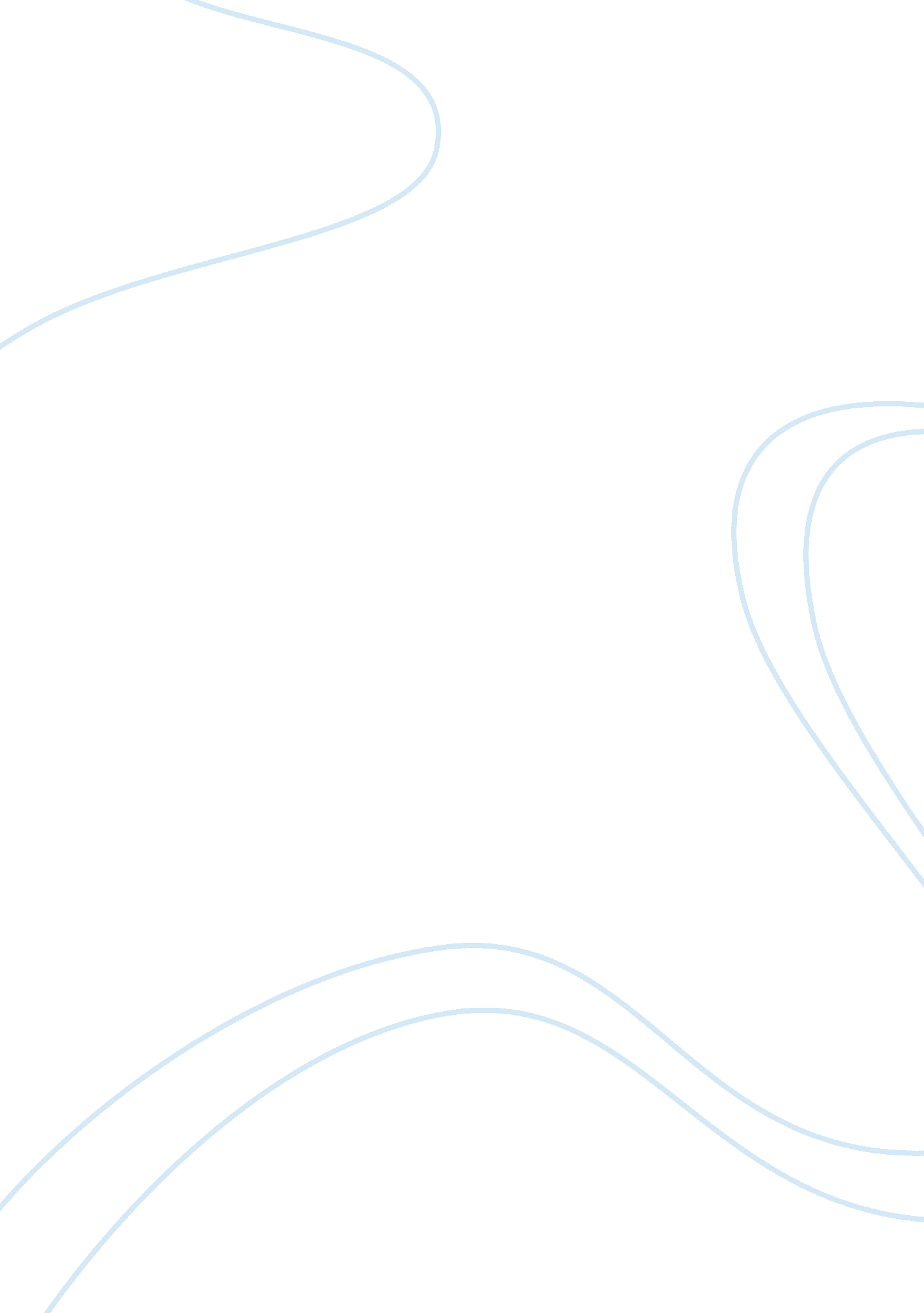 The essence of critical thinking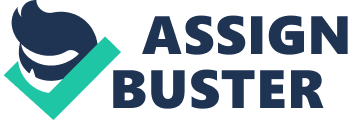 The Essence of Critical Thinking Critical thinking is a gift that humans attain upon serious reflection and observation of a subject matter. It becomes purposeful as a result of a desire to understand and provide judgment that will be quintessential to one’s actions and sentiments. Critical thinking does not guarantee perfection or appropriateness of analysis. However, it could adopt methods that could ensure a well-thought view. Critical thinking usually utilizes observation, experience, arguments, logic, philosophy and theory in its endeavor to interpret, evaluate, argue and inform. Critical thinking is important in determining meaning of any idea, assessing the normative value of any action, truthfulness of any evidence and identifying the logical and intellectual content of any argument. It becomes a human tool toward progress and development. It is a method that incorporates clarity, credibility, accuracy, relevance and fairness. I find it personally useful in the conduct of my case study for three reasons; it helps me create a pertinent thesis statement based from considerations of application and worthiness of the topic; it allows me to use previously encountered literature and make sense of their relevance to my chosen topic thus assisting me in conceptualizing a framework and methodological needs; and it will facilitate the entire process of the case study especially since it will require a lot of observation and evaluation activities. Over all, critical thinking is an instrument that will equip me toward yielding unbiased, systematic and scientific results. Critical thinking ultimately resolves my specific problems and hypotheses. As I become a critical thinker in this effort at finishing my case study, I will be able to; formulate questions and problems clearly; make use of vital information that I will gather for assessment; translate abstract ideas into effective and well-reasoned conclusions; test the variables on the basis of specific standard; have an open-mind in predicting implications of the study. In the end, successful research projects are never achieved without the use of a researcher’s critical thinking. 